Чтобы отдых принес только удовольствие 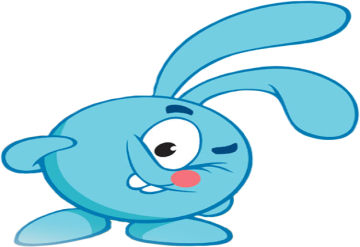                          вам и вашему ребенку!!!1. Если вы занимаетесь со своим ребенком, помните, что эти занятия должны быть короткими и проводить их лучше в утренние часы. 
2. Следует помнить, что выезжая за город, или путешествуя по миру, следует обсуждать с ребенком полученные впечатления. Ваша задача расширять кругозор детей, соединяя имеющиеся знания и жизненный опыт ребенка.
3. Всеми силами отвлекайте ребенка от телевизора и компьютера, проводите все свободное время на свежем воздухе, купайтесь, катайтесь на велосипеде, самокате, роликах, играйте в футбол. Лето – это укрепление здоровья ребенка и от того как он отдохнет во многом зависит его здоровье весь следующий учебный год.
4. Старайтесь соблюдать режим дня, иначе очень трудно к нему возвращаться в сентябре. Не забывайте, что недосыпание развивает неврозы, возрастает утомление. Ребенок должен спать не менее 10 часов.
5. Следите за питанием ребенка. Мороженое, газировка, не принесут здоровья вашему ребенку.
6. Выбирайте только те виды отдыха, которые устроят вас и вашего ребенка.
7. Планируя экскурсию на отдыхе, обсудите с ребенком заранее, как он к этому относится, если реакция негативна, попробуйте найти компромисс. Попробуйте найти другую экскурсию, которая интересна и вашему ребенку. Советуйтесь с ребенком, будьте внимательным слушателем, ценность общения не в количестве времени, а в качестве общения (внимание, уважение, понимание).
8. Собираясь на отдых с компанией, старайтесь брать людей, которые разделяют ваши интересы. Оптимально ехать на отдых со схожим составом семьи. Одинаковые заботы, одинаковые проблемы, взаимопомощь, уход за детьми.
9. Заведите с детьми разговор о летнем отдыхе и любимом всеми занятии – купании (в реке, море, озере). Подчеркните различия между морем, рекой, озером. Напомните о знаках, запрещающих купаться.Помните:Место для купания должно быть неглубоким, ровным, с медленным течением. Прежде чем дать ребёнку возможность самостоятельно войти в воду, необходимо убедиться в том, что в данном месте нет ям, глубокой тины, коряг, острых камней. В воде вместе с ребёнком обязательно должен находиться взрослый.
Совмещайте  отдых и чтение
Лето - время отдыха, но не стоит забывать и о книгах. Проводите больше времени на открытом воздухе в подвижных играх. 
Игры с родителями – это неотъемлемая часть развития детей. Это и укрепление здоровья, и хорошее настроение. Совместные игры сближают родителей и детей. Ваш ребенок придет в восторг, когда увидит серьезного папу, весело играющего в мяч. Для дошкольника «игра – единственный способ освободиться от роли ребенка, оставаясь ребенком». Для взрослого - «единственный способ стать снова ребенком, оставаясь взрослым».Впереди у вас три месяца летнего отдыха. Желаем    ВАМ   интересного лета, хорошего настроения, здоровья!  Педагоги группы № 11